Projekt jest dofinansowany w ramach Regionalnego Programu Operacyjnego Województwa Śląskiego na lata 2014-2020 (Europejski Fundusz Społeczny)Projekt pt. „Rozwój usług społecznych skierowanych do dzieci, młodzieży i rodzin w gminie Łazy”Gmina Łazyul. Traugutta 1542-450 ŁazyZAPYTANIE OFERTOWE Nr 3/EFS/2021z dnia 25 października 2021 r.Burmistrz Łaz zaprasza do udziału w postępowaniu o udzielenie zamówienia o wartości szacunkowej nie przekraczającej kwoty 130 000,00 zł netto, prowadzone z wyłączeniem przepisów ustawy Prawo Zamówień Publicznych z dnia 11 września 2019 r (Dz.U z 2021 r., poz. 1129 ze zm.) Zamówienie realizowane zgodnie z zasadą konkurencyjności o wartości powyżej 50 000 PLN netto w rozumieniu Wytycznych w zakresie kwalifikowania wydatków objętych dofinansowaniem w ramach Europejskiego Funduszu Rozwoju Regionalnego, Europejskiego Funduszu Społecznego, Funduszu Spójności oraz Regionalnego Programu Operacyjnego Województwa Śląskiego 2014-2020. Pełnienie funkcji wychowawcy – opiekuna i Animatora wolontariatu świetlicy środowiskowej w Łazach w ramach projektu dofinansowanego z funduszy UEWydział realizujący zamówienie: Wydział Rozwoju i Komunikacji Społecznej________________________________________________________________________ Łazy, październik 2021I.INFORMACJE OGÓLNE1.Nazwa, adres oraz dane rejestrowe Zamawiającego: Gmina Łazy2. Dane teleadresowe:42-450 Łazy ul. Traugutta 15NIP: 649-22-68-348, REGON: 276258865.Adres strony internetowej Zamawiającego: https://bip.umlazy.finn.pl/Adres firmowy (ogólny) poczty elektronicznej: um@lazy.pl3. Adres wykorzystywany do komunikacji elektronicznej pomiędzy Wykonawcami a Zamawiającym            w ramach niniejszego postępowania: wzp@lazy.pl  II.OPIS PRZEDMIOTUZAMÓWIENIANazwa nadana zamówieniu: Pełnienie funkcji wychowawcy – opiekuna i Animatora wolontariatu świetlicy środowiskowej w Łazach w ramach projektu dofinansowanego
 z funduszy UEPodział zamówienia na zadania. Zamawiający dokonuje następującego podziału przedmiotu zamówienia  na zadaniaZadanie nr 1 - Pełnienie funkcji, wychowawcy – opiekuna świetlicy środowiskowej w Łazach 
w ramach projektu „Rozwój usług społecznych skierowanych do dzieci, młodzieży i rodzin w gminie Łazy”.Zadanie nr 2 - Pełnienie funkcji  Animatora wolontariatu świetlicy środowiskowej w Łazach w ramach projektu „Rozwój usług społecznych skierowanych do dzieci, młodzieży i rodzin w gminie Łazy”.Dopuszcza się składanie ofert częściowych na każdą z części zamówienia. Wykonawca może złożyć ofertę na wybrane przez siebie części lub na całość zamówienia. Oferta na każdą  z części musi obejmować całość zamówienia z danej części.KODY CPV:85312100-0 Usługi opieki dziennej85312110-3 Usługi opieki dziennej nad dziećmi85312120-6 Usługi opieki dziennej nad dziećmi i młodzieżą niepełnosprawną3.85321000-5 Administracyjne usługi społeczneOpis zadań  i szczegółowe wymagania związane z realizacją przedmiotu zamówienia:3.1. Opis zadanie nr 1Zadanie nr 1 - Pełnienie funkcji, wychowawcy – opiekuna świetlicy środowiskowej w Łazach w ramach projektu „Rozwój usług społecznych skierowanych do dzieci, młodzieży i rodzin                w gminie Łazy”.1) Warunki wykonywania usługi:a) forma zaangażowania: umowa zlecenie,b) termin realizacji usługi: do maja 2023 r.c) miesięczny wymiar zaangażowania: maksymalnie 37 godzin miesięcznie d) stałe wsparcie osób realizujących projekt.e) Uczestnikami projektu jest grupa  25 dzieci i młodzieży dzieci mieszkańców gm. Łazy z rodzin zagrożonych wykluczeniem społecznym lub zagrożonych ubóstwem2) Szczegółowy zakres obowiązków opiekuna/wychowawcy świetlicy środowiskowej:a) prowadzenie wsparcia dla uczestników projektu, zgodnie z ustalonymi potrzebami, b) motywowanie uczestników projektu do postępów w doskonaleniu nabytych na zajęciach umiejętności oraz usprawnianie zdiagnozowanych zaburzeń, a także wyrównywanie braków edukacyjnych w toku systematycznych ćwiczeń, wdrażanie do twórczej aktywności oraz stymulowanie prawidłowego rozwoju wychowanków, c) zachęcanie uczestników projektu do systematycznej pracy usprawniającej zaburzone funkcje                           z wykorzystaniem różnych metod prowadzenia terapii oraz form zajęć indywidualnych i grupowych, d) prowadzenie list obecności uczestników na zajęciach, e) aktywna integracja uczestników Świetlicy – nie więcej niż 25 osób, f) wzmacnianie wśród uczestników poczucia przynależności do społeczności lokalnej, g) współpraca z personelem projektu celem realizacji zamierzonych działań i osiągnięcia zaplanowanych celów projektu, h) współpraca z rodzicami (opiekunami prawnymi) oraz zachęcanie ich do współpracy w rozwiązywaniu problemów dziecka oraz do udziału w bieżącym życiu świetlicy, i) zapewnienie pomocy dydaktycznych lub korzystanie z pomocy dydaktycznych znajdujących się na wyposażeniu placówki oraz opracowanie materiałów koniecznych do realizacji przedmiotu zamówienia, j) odpowiedzialność za powierzony majątek, k) udział w działalności edukacyjnej, kulturalnej i rekreacyjnej Świetlicy, l) uczestnictwo w wyjazdach integracyjnych, pobudzanie aktywności uczestników, m) stała współpraca z Liderem projektu i dostarczanie na jego wezwanie niezbędnej dokumentacji z zakresu działalności Świetlicy; 3) Osoba składająca ofertę oprócz pracy bezpośrednio z uczestnikami projektu będzie: a) wykonywała swoje zadania w sposób staranny, skuteczny i terminowy, zgodnie z harmonogramem zajęć ustalonym, b) terminowo i właściwie realizowała powierzone zadania projektowe, c) ewidencjonowała godziny i zrealizowane zadania dotyczące wykonywanych obowiązków w systemie miesięcznym, w sposób zgodny z obowiązującymi Wytycznymi w zakresie kwalifikowania wydatków ramach EFRR, EFS oraz FS na lata 2014 – 2020, d) przedstawiała dokumenty rozliczeniowe niezwłocznie po zakończeniu każdego miesiąca, e) prowadziła dokumentację zgodnie z Regulaminem placówki i wymogami projektu, w szczególności: plan pracy dostosowany do zdiagnozowanych potrzeb grupy docelowej, karty pracy indywidualnej oraz dziennik zajęć grupowych, f) propagowała działania informacyjno-promocyjne dot. realizowanego projektu oraz przestrzegała zasad równości szans i niedyskryminacji, w tym zasady dostępności dla osób z niepełnosprawnościami oraz zasady równości szans kobiet i mężczyzn, g) przestrzegała przepisów o ochronie danych osobowych, zgodnie z Ustawą, h) zobowiązana do zachowania w tajemnicy wszelkich informacji służbowych dot. działalności świetlicy, jej uczestników i ich rodzin. 4) Miejsce pracy:Zamawiający zapewni siedzibę świetlicy, niezbędne wyposażenie i materiały dydaktyczne na potrzeby prowadzonych zajęć. Świetlica środowiskowa zlokalizowana będzie w budynku przy ul. Spółdzielczej 2 w Łazach5) Godziny pracy świetlicy: od poniedziałku do piątku w godzinach 15.30-18.303.2. Opis - Zadanie nr 2 - Pełnienie funkcji  Animatora wolontariatu świetlicy środowiskowej w Łazach w ramach projektu „Rozwój usług społecznych skierowanych do dzieci, młodzieży i rodzin w gminie Łazy”.1)  Warunki wykonywania usługi:a) forma zaangażowania: umowa zlecenie,b) termin realizacji usługi: do maja 2023 r.c) miesięczny wymiar zaangażowania: maksymalnie 35 godzin miesięcznie,d) stałe wsparcie osób realizujących projekt.e) Uczestnikami projektu jest grupa  25 dzieci i młodzieży dzieci mieszkańców gm. Łazy z rodzin zagrożonych wykluczeniem społecznym lub zagrożonych ubóstwem2) Szczegółowy zakres obowiązków Animatora wolontariatu w świetlicy środowiskowej:a) nawiązywanie/podtrzymywanie współpracy z wolontariuszami, w tym organizacja i realizacja spotkań motywująco-integracyjnych dla wolontariuszy.b) pozyskanie wolontariuszyc) zapoznanie wolontariusza z regulaminem pracy,d) organizacja i realizacja spotkań informacyjno-edukacyjnych dot. wolontariatu dla różnych grup społecznych (współpraca ze szkołami, organizacjami pozarządowymi/instytucjami publicznymi)d) poznanie potrzeb edukacyjnych podopiecznych i połączenie ich z wolontariuszami posiadającymi kompetencje,e) organizowanie i prowadzenie comiesięcznych grup warsztatowych dla wolontariuszy,f) organizowanie wydarzeń o charakterze integracyjnym dla uczestników, wychowanków,wolontariuszy,g) organizowanie i nadzorowanie świadczenia pracy wolontariuszy na rzecz podopiecznychświetlicy promocja projektu i wolontariatuh) udział w działalności edukacyjnej, kulturalnej i rekreacyjnej Świetlicy, i) uczestnictwo w wyjazdach integracyjnych, pobudzanie aktywności uczestników,j) współpraca z personelem świetlicy środowiskowejk) prowadzenie bieżącej dokumentacji i list obecności.3) Osoba składająca ofertę oprócz pracy bezpośrednio z uczestnikami projektu będzie:a) wykonywała swoje zadania w sposób staranny, skuteczny i terminowy, zgodnie z harmonogramem zajęć ustalonym,b) terminowo i właściwie realizowała powierzone zadania projektowe,c) ewidencjonowała godziny i zrealizowane zadania dotyczące wykonywanych obowiązków w systemie miesięcznym, w sposób zgodny z obowiązującymi Wytycznymi w zakresie kwalifikowania wydatków ramach EFRR, EFS oraz FS na lata 2014 – 2020,d) przedstawiała dokumenty rozliczeniowe niezwłocznie po zakończeniu każdego miesiąca,e) przeprowadzała analizę postępów zdiagnozowanych problemów oraz przygotuje ewaluację,f) prowadziła dokumentację zgodnie z Regulaminem placówki i wymogami projektug) propagowała działania informacyjno-promocyjne dot. realizowanego projektu oraz przestrzegała zasad równości szans i niedyskryminacji, w tym zasady dostępności dla osób z niepełnosprawnościami oraz zasady równości szans kobiet i mężczyzn,h) przestrzegała przepisów o ochronie danych osobowych, zgodnie z Ustawą,i) zobowiązana do zachowania w tajemnicy wszelkich informacji służbowych dot. Działalności świetlicy, jej uczestników i ich rodzin oraz wolontariuszy.4). Miejsce pracy:Zamawiający zapewni siedzibę świetlicy, niezbędne wyposażenie i materiały dydaktyczne napotrzeby prowadzonych zajęć. Świetlica środowiskowa zlokalizowana będzie w budynku przy                    ul. Spółdzielczej 2 w Łazach5). Godziny pracy świetlicy: od poniedziałku do piątku w godzinach 15.30-18.304. Informacja dotycząca udziału podwykonawców:Zamawiający dopuszcza udział podwykonawców przy realizacji przedmiotowego zamówienia.Zamawiający żąda wskazania przez Wykonawcę w ofercie części zamówienia, którą zamierza powierzyć podwykonawcom. Wskazanie w ofercie części zamówienia, której wykonanie Wykonawca powierzy podwykonawcom, winno nastąpić poprzez określenie jej rodzaju i zakresu. W przypadku braku takiego wskazania Zamawiający uzna, że Wykonawca zrealizuje przedmiotowe zamówienie sam.Uznaje się, iż złożenie ofert oznacza, że Wykonawcy zapoznali się z wszelkimi  odpowiednimi ustawami  i innymi przepisami prawnymi obowiązującymi w Rzeczypospolitej Polskiej, które mogą  w jakikolwiek  sposób wpłynąć na, lub dotyczyć działań  i czynności objętych ofertą              i wynikającej z niej umową.Rozliczenia pomiędzy Zamawiającym a przyszłymi Wykonawcami zamówienia odbywać się będą w złotych polskich. Zamawiający nie przewiduje rozliczeń w walutach obcych.Zamawiający nie przewiduje zwrotu kosztów udziału w postępowaniu.III.TERMIN WYKONANIA ZAMÓWIENIA1.Termin realizacji zamówienia: od dnia podpisania umowy  do 31 maja 2023 r.IV.WARUNKI UDZIAŁU W POSTĘPOWANIU I PODSTAWY WYKLUCZENIA1.O udzielenie zamówienia mogą ubiegać się Wykonawcy, którzy nie podlegają wykluczeniu na zasadach określonych w pkt V Zapytania, oraz spełniają określone przez Zamawiającego warunki udziału w postępowaniu.2.O udzielenie zamówienia mogą ubiegać się Wykonawcy, którzy spełniają warunki udziału w postępowaniu dotyczące:2.1.Zdolności do występowania w obrocie gospodarczym. Zamawiający nie wyznacza szczegółowego warunku w tym zakresie.2.2.Uprawnień do prowadzenia określonej działalności gospodarczej lub zawodowej, o ile wynika to 
z odrębnych przepisów.Zamawiający nie wyznacza szczegółowego warunku w tym zakresie.2.3.Sytuacji ekonomicznej lub finansowej.Zamawiający nie wyznacza szczegółowego warunku w tym zakresie 2.4.Zdolności technicznej lub zawodowej.Dysponowanie osobami zdolnymi do wykonania zamówienia Wykonawca musi mieć do dyspozycji osoby zdolne do wykonania zamówienia, które będą uczestniczyć w wykonywaniu zamówienia. Zamawiający wymaga, aby Wykonawca dysponował dla każdego zadania co najmniej jedną osobą o kwalifikacjach:Dla zadania o numerze: 1• wykształcenie wyższe – kierunek pedagogika, pedagogika specjalna, psychologia, socjologia, praca socjalna, nauki o rodzinie lub na innym kierunku, którego program obejmuje resocjalizację, pracę socjalną, pedagogikę opiekuńczo-wychowawczą i udokumentowany co najmniej roczny staż pracy                   z dziećmi lub rodziną;  lub • na dowolnym kierunku, uzupełnione studiami podyplomowymi w zakresie psychologii, pedagogiki, nauk o rodzinie, resocjalizacji lub kursem kwalifikacyjnym z zakresu pedagogiki opiekuńczo-wychowawczej i udokumentowany co najmniej roczny staż pracy z dziećmi lub rodziną;lub • co najmniej wykształcenie średnie i udokumentowane co najmniej 3-letni staż pracy z dziećmi lub rodziną;     Dla zadania o numerze:  2   • wykształcenie wyższe – kierunek pedagogika, pedagogika, specjalna, psychologia, socjologia, praca socjalna, nauki o rodzinie lub na innym kierunku, którego program obejmuje resocjalizację, pracę socjalną, pedagogikę opiekuńczo-wychowawczą i udokumentowany co najmniej roczny staż pracy                z dziećmi lub rodziną; lub• co najmniej wykształcenie średnie i udokumentowane co najmniej 3-letni staż pracy z dziećmi lub rodziną;Tą samą osobą nie można wykazać się do więcej niż jednego zadania.3. W przypadku Wykonawców wspólnie ubiegających się o udzielenie zamówienia warunki udziału w postępowaniu zostaną spełnione w sytuacji, gdy Wykonawcy wspólnie ubiegający się o zamówienie łącznie wykażą spełnianie warunków udziału w postępowaniu. 4.Zamawiający może na każdym etapie postępowania, uznać, że wykonawca nie posiada wymaganych zdolności, jeżeli posiadanie przez wykonawcę sprzecznych interesów, w szczególności zaangażowanie zasobów technicznych lub zawodowych wykonawcy w inne przedsięwzięcia gospodarcze wykonawcy może mieć negatywny wpływ na realizację zamówienia.5. Wykonawca może w celu potwierdzenia spełniania warunków udziału w postępowaniu, w stosownych sytuacjach oraz w odniesieniu do konkretnego zamówienia lub jego części, polegać na zdolnościach technicznych lub zawodowych  lub sytuacji finansowej lub ekonomicznej podmiotów udostępniających zasoby, niezależnie od charakteru prawnego łączących go z nim stosunków prawnych . W odniesieniu do warunków dotyczących wykształcenia, kwalifikacji zawodowych lub doświadczenia Wykonawcy mogą polegać na zdolnościach podmiotów udostępniających zasoby, jeśli podmioty te wykonają usługi, do realizacji których te zdolności są wymagane. 6. Wykonawca, który polega na zdolnościach podmiotów udostępniających zasoby, składa, wraz                         z ofertą, zobowiązanie podmiotu udostępniającego zasoby do oddania mu do dyspozycji niezbędnych zasobów na potrzeby realizacji danego zamówienia lub inny podmiotowy środek dowodowy potwierdzający, że Wykonawca realizując zamówienie, będzie dysponował niezbędnymi zasobami tych podmiotów.6.1.	Zobowiązanie podmiotu udostępniającego zasoby, o którym mowa w ust. 6 niniejszego rozdziału Zapytania ofertowego, potwierdza, że stosunek łączący Wykonawcę z podmiotami udostępniającymi zasoby gwarantuje rzeczywisty dostęp do tych zasobów oraz określa w szczególności:		- zakres dostępnych Wykonawcy zasobów podmiotu udostępniającego zasoby;		- sposób i okres udostępnienia Wykonawcy i wykorzystania przez niego zasobów podmiotu udostępniającego te zasoby przy wykonywaniu zamówienia;		- czy i w jakim zakresie  podmiot udostępniający zasoby, na zdolnościach którego wykonawca polega w odniesieniu do warunków udziału w postępowaniu dotyczących wykształcenia, kwalifikacji zawodowych lub doświadczenia, zrealizuje usługi, których wskazane zdolności dotyczą 7. Zamawiający ocenia, czy udostępniane Wykonawcy przez podmioty udostępniające zasoby zdolności techniczne lub zawodowe, lub ich sytuacja finansowa lub ekonomiczna, pozwalają na wykazanie przez Wykonawcę spełniania warunków udziału w postępowaniu, a także bada, czy nie zachodzą wobec tego podmiotu podstawy wykluczenia, które zostały przewidziane względem Wykonawcy.8. Jeżeli zdolności techniczne lub zawodowe, sytuacja ekonomiczna lub finansowa podmiotu udostępniającego zasoby nie potwierdzają spełnienia przez Wykonawcę warunków udziału w postępowaniu lub zachodzą wobec tego podmiotu podstawy wykluczenia, Zamawiający żąda, aby Wykonawca w terminie określonym przez Zamawiającego zastąpił ten podmiot innym podmiotem lub podmiotami albo wykazał, że samodzielnie spełnia warunki udziału w postępowaniu.9. Wykonawca nie może, po upływie terminu składania ofert, powoływać się na zdolności  podmiotów udostępniających zasoby, jeżeli na etapie składania ofert nie polegał on w danym zakresie na zdolnościach podmiotów udostępniających zasoby.V.OŚWIADCZENIE WYKONAWCY O NIEPODLEGANIU WYKLUCZENIU, SPEŁNIANIU WARUNKÓW UDZIAŁU W POSTĘPOWANIU1. Oświadczenie wymagane od wszystkich Wykonawców, które należy złożyć wraz z ofertą:1.1. Oświadczenie Wykonawcy o niepodleganiu wykluczeniu, spełnianiu warunków udziału                        w postępowaniu, stanowiące Załącznik nr 2 i 3 do Zapytania ofertowego,1.2. W przypadku wspólnego ubiegania się o zamówienie przez wykonawców oświadczenie, podmiotów udostępniających zasoby, jeżeli na etapie składania ofert nie polegał on w danym zakresie na zdolnościach lub sytuacji podmiotów udostępniających zasoby.VI.INFORMACJA DLA WYKONAWCÓW WSPÓLNIE UBIEGAJĄCYCH SIĘ              O UDZIELENIE ZAMÓWIENIA (SPÓŁKI CYWILNE / KONSORCJA)1.Wykonawcy mogą wspólnie ubiegać się o udzielenie zamówienia. W takim przypadku Wykonawcy ustanawiają pełnomocnika do reprezentowania ich w postępowaniu albo do reprezentowania                       i zawarcia umowy w sprawie zamówienia . Pełnomocnictwo winno być załączone do oferty.2.W odniesieniu do warunków dotyczących wykształcenia, kwalifikacji zawodowych lub doświadczenia wykonawcy wspólnie ubiegający się o udzielenie zamówienia mogą polegać na zdolnościach tych                 z wykonawców, którzy wykonają usługi, do realizacji których te zdolności są wymagane.3.Wykonawcy wspólnie ubiegający się o udzielenie zamówienia dołączają do oferty oświadczenie,                z którego wynika, które usługi wykonają poszczególni wykonawcy.4.Oświadczenia i dokumenty potwierdzające brak podstaw do wykluczenia z postępowania składa każdy z Wykonawców wspólnie ubiegających się o zamówienie.VII. PODWYKONAWSTWO1.Wykonawca może powierzyć wykonanie części zamówienia na usługi podwykonawcy/podwykonawcom. 2.Zamawiający nie wprowadza zastrzeżenia wskazującego na obowiązek osobistego wykonania przez Wykonawcę kluczowych części zamówienia.3.Zamawiający wymaga, aby w przypadku powierzenia części zamówienia podwykonawcom, Wykonawca wskazał w ofercie części zamówienia, których wykonanie zamierza powierzyć podwykonawcom i podania przez Wykonawcę nazw firm podwykonawców, o ile są już znane, zgodnie z tabelą w „Formularzu oferty” (Załącznik nr 1 do Zapytania ofertowego).VIII.OSOBY UPRAWNIONE DO KOMUNIKOWANIA SIĘ Z WYKONAWCAMIZamawiający wyznacza następujące osoby do kontaktu z Wykonawcami:a) w sprawach merytorycznych i proceduralnych – Agnieszka Perkowska tel. 32 6729422 wew.118 w godzinach pracy Urzędu Miejskiego w Łazach. Godziny pracy Urzędu Miejskiego w Łazachponiedziałek: 7:30 – 17:30wtorek – czwartek: 7:30 – 15:30piątek: 7:30 – 13:30IX.WYMAGANIA DOTYCZĄCE WADIUMZamawiający nie wymaga wniesienia wadium w postępowaniu.X.TERMIN ZWIĄZANIA OFERTĄ1.Wykonawca jest związany ofertą przez 30 dni od dnia upływu terminu składania ofert, tj. do dnia 02.12.2021 r.2.W przypadku gdy wybór najkorzystniejszej oferty nie nastąpi przed upływem terminu związania oferta określonego w Zapytaniu ofertowym, Zamawiający przed upływem terminu związania oferta zwraca się jednokrotnie do Wykonawców o wyrażenie zgody na przedłużenie tego terminu o wskazywany przez niego okres, nie dłuższy niż 30 dni.3.Przedłużenie terminu związania oferta, o którym mowa w pkt 2, wymaga złożenia przez Wykonawcę pisemnego oświadczenia o wyrażeniu zgody na przedłużenie terminu związania oferta.4.Odmowa wyrażenia zgody, o której mowa w pkt 2, powoduje odrzucenie oferty Wykonawcy.XI.OPIS SPOSOBU PRZYGOTOWANIA OFERTY ORAZ DOKUMENTÓW WYMAGANYCH PRZEZ ZAMAWIAJĄCEGO W ZAPYTANIU OFERTOWYM1.Oferta winna być sporządzona wg wzoru FORMULARZA OFERTY (załącznik nr 1) w języku polskim,2.Każdy z wykonawców może złożyć tylko jedną ofertę. Złożenie większej liczby ofert lub oferty zawierającej propozycje wariantowe spowoduje podlegać będzie odrzuceniu.3.Postępowanie prowadzone jest w języku polskim. Oznacza to, że oferta, oświadczenia oraz każdy dokument złożony wraz z ofertą sporządzony w języku obcym winien być złożony wraz z tłumaczeniem na język polski.4.Na ofertę składają się następujące dokumenty, do złożenia których zobowiązany jest Wykonawca:4.1.„Formularz Oferty” przygotowany zgodnie ze wzorem podanym w Załączniku nr 1 do Zapytania ofertowego, zgodnie z załączonym wzorem.4.2.Oświadczenie/oświadczenia Wykonawcy/Wykonawców wspólnie ubiegających się o udzielenie zamówienia/podmiotów udostępniających zasoby o niepodleganiu wykluczeniu, spełnianiu warunków udziału w postępowaniu - wypełnione zgodnie z Załącznikiem nr 2 i 3 do Zapytania.4.3. Pełnomocnictwo / Pełnomocnictwa dla osoby / osób podpisujących ofertę, jeżeli oferta jest podpisana przez pełnomocnika (o ile upoważnienie to nie wynika z innych dokumentów dołączonych do oferty).Pełnomocnictwo do złożenia oferty musi być złożone w oryginale w takiej samej formie, jak składana oferta (t.j. w formie elektronicznej lub postaci elektronicznej opatrzonej podpisem zaufanym lub podpisem osobistym). Dopuszcza się także złożenie elektronicznej kopii (skanu) pełnomocnictwa sporządzonego uprzednio w formie pisemnej, w formie elektronicznego poświadczenia sporządzonego stosownie do art. 97 § 2 ustawy z dnia 14 lutego 1991 r. -Prawo o notariacie, które to poświadczenie notariusz opatruje kwalifikowanym podpisem elektronicznym, bądź też poprzez opatrzenie skanu pełnomocnictwa sporządzonego uprzednio w formie pisemnej kwalifikowanym podpisem, podpisem zaufanym lub podpisem osobistym mocodawcy. Elektroniczna kopia pełnomocnictwa nie może być uwierzytelniona przez upełnomocnionego.4.4. Informacja o posiadanym wykształceniu i doświadczeniu (Załącznik nr 4).4.5. Parafowany wzór umowy (Załącznik nr 5)4.6.W przypadku oferty składanej przez Wykonawców wspólnie ubiegających się o udzielenie zamówienia (np. konsorcjum), do oferty powinno zostać załączone pełnomocnictwo dla Osoby Uprawnionej do reprezentowania ich w postępowaniu albo do reprezentowania ich w postępowaniu            i zawarcia umowy.4.7.Zobowiązania innych podmiotów do udostępnienia zasobów, jeśli Wykonawca korzysta z zasobów innych podmiotów.4.8.Oświadczenia i/lub dokumenty na podstawie których, Zamawiający dokona oceny skuteczności zastrzeżenia informacji zawartych w ofercie, stanowiących tajemnicę przedsiębiorstwa ,w rozumieniu przepisów o zwalczaniu nieuczciwej konkurencji (jeżeli Wykonawca zastrzega takie informacje).5. Zamawiający zaleca ponumerowanie stron oferty.XII. SPOSÓB ORAZ TERMIN SŁADANIA OFERT1.Wykonawca składa ofertę za pośrednictwem Formularza do złożenia, zmiany, wycofania w terminie do dnia 02.11.2021r. do godz. 09.00 (liczy się data wpływu oferty do siedziby Zamawiającego). Ofertę prosimy złożyć w zaklejonej kopercie z dopiskiem „OFERTA– „Pełnienie funkcji opiekuna - wychowawcy świetlicy środowiskowej w Łazach, część I” /  OFERTA „Pełnienie funkcji Animatora Wolontariatu świetlicy środowiskowej w Łazach, część II w siedzibie Urzędu Miejskiego w Łazach, ul. Traugutta 15, 42-450 Łazy lub poprzez bazę konkurencyjności.2.Wszelkie informacje stanowiące tajemnicę przedsiębiorstwa w rozumieniu ustawy z dnia 16 kwietnia 1993 r. o zwalczaniu nieuczciwej konkurencji, które Wykonawca zastrzeże jako tajemnicę przedsiębiorstwa, powinny zostać złożone w osobnym pliku wraz z jednoczesnym zaznaczeniem polecenia „Załącznik stanowiący tajemnicę przedsiębiorstwa”.XIII. OTWARCIE OFERT1.Otwarcie ofert nastąpi w dniu 02.11.2021r. o godz.09.302.Otwarcie ofert jest niejawne.3.Jeżeli otwarcie ofert następuje przy użyciu systemu teleinformatycznego, w przypadku awarii tego systemu, która powoduje brak możliwości otwarcia ofert w terminie określonym przez Zamawiającego, otwarcie ofert następuje niezwłocznie po usunięciu awarii.4.Zamawiający poinformuje o zmianie terminu otwarcia ofert na stronie internetowej prowadzonego postępowania.5.Zamawiający, niezwłocznie po otwarciu ofert, udostępni na stronach internetowych postępowania (baza konkurencyjności) informacje o:5.1.nazwach albo imionach i nazwiskach oraz siedzibach lub miejscach prowadzonej działalności gospodarczej albo miejscach zamieszkania wykonawców, których oferty zostały otwarte;5.2.cenach lub kosztach zawartych w ofertach.XIV. OPIS SPOSOBU OBLICZENIA CENY1.W ofercie należy podać cenę brutto za 1 godzinę wykonywania zamówienia przemnożoną przez szacunkową przewidywaną liczbę godzin wykonywania usługi, zgodnie z  załączonym Formularzem Oferty (załącznik nr 1 do Zapytania). Cena oferty musi być podana liczbowo i słownie. Cena ta nie będzie stanowiła wynagrodzenia Wykonawcy, stanowi ona jedynie wartość, która służy do określenia oferowanych przez Wykonawcę cen jednostkowych i do porównania ofert. Rzeczywiste wynagrodzenia Wykonawcy wynikało będzie z ilości faktycznie wykonanych godzin usługi i ich przemnożenia przez oferowaną cenę jednostkową.  2.Rozliczenia pomiędzy Zamawiającym a Wykonawcą będą prowadzone w złotych polskich.3. Cena ta musi zawierać wszystkie koszty i składniki związane z wykonaniem zamówienia i uwzględniać cały zakres przedmiotu zamówienia. Cena oferty powinna obejmować całkowity koszt wykonania zamówienia i zawierać wszelkie koszty towarzyszące wykonaniu zamówienia, tj. należne podatki, koszty ubezpieczenia itp., a w przypadku osób fizycznych nieprowadzących działalności gospodarczej również kwoty składek na ubezpieczenia społeczne i ubezpieczenie zdrowotne, które są finansowane przez ubezpieczonych. Tak wyliczoną cenę za jeden miesiąc należy wskazać w formularzu oferty.XV. OPIS KRYTERIÓW I SPOSOBU OCENY OFERT1.Zamówienie udzielone będzie wyłącznie Wykonawcy wybranemu zgodnie z zasadą konkurencyjności. Zamawiający wybierze ofertę najkorzystniejszą na podstawie kryteriów oceny ofert określonych w Zapytaniu ofertowym. Jeżeli Zamawiający nie będzie mógł wybrać oferty najkorzystniejszej z uwagi na to, że dwie lub więcej ofert przedstawia taki sam bilans ceny i innych kryteriów oceny ofert, Zamawiający spośród tych ofert wybierze ofertę z najniższą ceną.2.Przy wyborze oferty Zamawiający będzie się kierował następującymi kryteriami:2.1.Kryterium „cena” –wskaźnik C, ranga –60%.Wskaźnik C obliczany jest wg wzoru:C = (C m / C b) x 100 pkt x 60%gdzie:C m –najniższa cena oferty,C b –cena oferty badanej(wynik działania zostanie zaokrąglony do 2 miejsc po przecinku) 	Maksymalna liczba punktów jaką można uzyskać – 60 2.2.Kryterium Doświadczenie osoby wyznaczonej do realizacji zamówienia (D) W kryterium „doświadczenie osoby wyznaczonej do realizacji zamówienia” Zamawiający przyzna punkty jeśli wyznaczona osoba posiada doświadczenie w pracy z dziećmi lub rodziną powyżej 3 lat (3-letni staż pracy z dziećmi lub rodziną lub 3-letnie doświadczenie w pracy z dziećmi lub rodziną w innej formie niż umowa o pracę np. na umowę zlecenie). Wykonawca może zsumować różne okresy doświadczenia zawodowego dotyczące tej danej osoby która będzie realizowała zadanie / usługę.           W celu uzyskania punktów w przedmiotowym kryterium Wykonawca winien w formularzu oferty wskazać pełną liczbę lat doświadczenia w pracy osoby wyznaczonej do realizacji usługi. Ocena tego kryterium zostanie dokonana na podstawie informacji zawartych w formularzu oferty. Ocenie będzie podlegać doświadczenie wskazanej osoby powyżej 3 lat. Za większą niż 6 liczbę lat doświadczenia Wykonawca nie otrzyma dodatkowych punktów i Zamawiający oceni ofertę tak jak Wykonawcę, który wykazał osobę posiadającą powyżej 6-lat doświadczenia w pracy z dziećmi lub rodziną. W przypadku braku wskazania doświadczenia osoby wyznaczonej do realizacji usługi w formularzu oferty Wykonawca w przedmiotowym kryterium oceny otrzyma 0 pkt. Ocena ofert w tym kryterium zostanie dokonana zgodnie z zasadą: − 3-letnie doświadczenie w pracy z dziećmi lub rodziną - oferta otrzyma 0 pkt, − powyżej 3 lat doświadczenia do 4 lat doświadczenia w pracy z dziećmi lub rodziną - oferta otrzyma 10 pkt,− powyżej 4 lat doświadczenia do 5 lat doświadczenia w pracy z dziećmi lub rodziną - oferta otrzyma 20 pkt, − powyżej 5 lat doświadczenia do 6 lat doświadczenia w pracy z dziećmi lub rodziną - oferta otrzyma 30 pkt, − powyżej 6 lat doświadczenia w pracy z dziećmi lub rodziną - oferta otrzyma 40 pkt.Maksymalna liczba punktów jaką można uzyskać – 40 Ilość lat doświadczenia dla każdego zadania proszę wpisać w formularzu ofertowym.3.Końcowa ocena oferty to suma punktów uzyskanych za poszczególne kryteria wg wzoru:Lp = C + D gdzie:Lp –liczba punktów uzyskanych przez ofertę,C –liczba punktów uzyskanych w kryterium „cena”,D –liczba punktów uzyskanych w kryterium „Doświadczenie osoby wyznaczonej do realizacji zamówienia”.4.Najkorzystniejsza oferta to oferta, która przedstawia najkorzystniejszy bilans ceny i innych kryteriów, czyli oferta, która uzyska najwyższą sumaryczną liczbę punktów (liczoną do dwóch miejsc po przecinku).XVI. INFORMACJA O FORMALNOŚCIACH, JAKIE WINNY BYĆ DOPEŁNIONE PO WYBORZE OFERTY W CELU ZAWARCIA UMOWY W SPRAWIE ZAMÓWIENIA 1.Zamawiający zawiera umowę zgodnie z projektem stanowiącym Załącznik nr 5 do niniejszego ogłoszenia. Umowa zostanie uzupełniona o zapisy wynikające ze złożonej oferty.2.Wykonawca, którego oferta została wybrana jako najkorzystniejsza, zostanie poinformowany przez Zamawiającego o miejscu i terminie podpisania umowy.4.Przed podpisaniem umowy Wykonawcy wspólnie ubiegający się o udzielenie zamówienia                    (w przypadku wyboru ich oferty jako najkorzystniejszej) przedstawią Zamawiającemu umowę regulującą współpracę tych Wykonawców.6.Jeżeli Wykonawca, którego oferta została wybrana jako najkorzystniejsza, uchyla się od zawarcia umowy w sprawie zamówienia Zamawiający może dokonać ponownego badania i oceny ofert spośród ofert pozostałych w postępowaniu Wykonawców albo unieważnić postępowanie.XVII. WYMAGANIA DOTYCZĄCE ZABEZPIECZENIA NALEŻYTEGO WYKONANIA UMOWY1.Zamawiający nie wymaga wniesienia zabezpieczenia należytego wykonania umowy.XVIII. INFORMACJE O TREŚCI ZAWIERANEJ UMOWY ORAZ MOŻLIWOŚCI JEJ ZMIANY1.Wybrany Wykonawca jest zobowiązany do zawarcia umowy w sprawie zamówienia na warunkach określonych we Wzorze umowy, stanowiącym załącznik nr 5 do Zapytania.2.Zakres świadczenia Wykonawcy wynikający z umowy jest tożsamy z jego zobowiązaniem zawartym w ofercie.3.Zamawiający przewiduje możliwość zmiany zawartej umowy w stosunku do treści wybranej oferty              w zakresie wynikającym z Wytycznych kwalifikowalności wydatków oraz wskazanym we Wzorze umowy, stanowiącym załącznik nr 5.4.Zmiana umowy wymaga dla swej ważności, pod rygorem nieważności, zachowania formy pisemnej.XIX.OCHRONA DANYCHOSOBOWYCH1.Zgodnie z art. 13 ust. 1 i 2 rozporządzenia Parlamentu Europejskiego i Rady (UE) 2016/679 z dnia 27 kwietnia 2016 r. w sprawie ochrony osób fizycznych w związku z przetwarzaniem danych osobowych i w sprawie swobodnego przepływu takich danych oraz uchylenia dyrektywy 95/46/WE (ogólne rozporządzenie o ochronie danych) (Dz. Urz. UE L 119 z 04.05.2016, str. 1), dalej „RODO”, informuję, że:administratorem Pani/Pana danych osobowych jest Burmistrz Łaz z siedzibą w Urzędzie Miejskim w Łazach, ul. Traugutta 15, 42-450 Łazy, tel. 32 6729434, fax. 32 6729448,                        e-mail: um@lazy.plAdministrator wyznaczył Inspektora Ochrony Danych, z którym może się Pani/Pan skontaktować w sprawach związanych z ochroną danych osobowych, w następujący sposób:1)	pod adresem poczty elektronicznej: iod@lazy.pl2)	pod numerem telefonu: 32 67294343)	pisemnie na adres: Urząd Miejski w Łazach, 42-450 Łazy, ul. Traugutta 15   z dopiskiem „Inspektor ochrony danych”.Pani/Pana dane osobowe przetwarzane będą na podstawie art. 6 ust. 1 lit. c RODO                  w celu związanym z niniejszym postępowaniem o udzielenie zamówienia;odbiorcami Pani/Pana danych osobowych będą osoby lub podmioty, którym udostępniona zostanie dokumentacja postępowania w odniesieniu do Pani/Pana danych osobowych decyzje nie będą podejmowane w sposób zautomatyzowany, stosowanie do art. 22 RODO;posiada Pani/Pan:na podstawie art. 15 RODO prawo dostępu do danych osobowych Pani/Pana dotyczących;na podstawie art. 16 RODO prawo do sprostowania Pani/Pana danych osobowych **;na podstawie art. 18 RODO prawo żądania od administratora ograniczenia przetwarzania danych osobowych z zastrzeżeniem przypadków, o których mowa w art. 18 ust. 2 RODO ***;  prawo do wniesienia skargi do Prezesa Urzędu Ochrony Danych Osobowych, gdy uzna Pani/Pan, że przetwarzanie danych osobowych Pani/Pana dotyczących narusza przepisy RODO;nie przysługuje Pani/Panu:w związku z art. 17 ust. 3 lit. b, d lub e RODO prawo do usunięcia danych osobowych;prawo do przenoszenia danych osobowych, o którym mowa w art. 20 RODO;na podstawie art. 21 RODO prawo sprzeciwu, wobec przetwarzania danych osobowych, gdyż podstawą prawną przetwarzania Pani/Pana danych osobowych jest art. 6 ust. 1 lit. c RODO. Jednocześnie Zamawiający przypomina o ciążącym na Pani/Panu obowiązku informacyjnym wynikającym z art. 14 RODO względem osób fizycznych, których dane przekazane zostaną Zamawiającemu w związku z prowadzonym postępowaniem i które Zamawiający pośrednio pozyska od wykonawcy biorącego udział w postępowaniu, chyba że ma zastosowanie co najmniej jedno z włączeń, o których mowa w art. 14 ust. 5 RODO.PRAWO WNIESIENIA SKARGI DO ORGANU NADZORCZEGO.Gdy uzna Pani/Pan, że przetwarzanie Pani/Pana danych osobowych narusza przepisy o ochronie danych osobowych, przysługuje Pani/Panu prawo do wniesienia skargi do organu nadzorczego, którym jest Prezes Urzędu Ochrony Danych Osobowych, z siedzibą w Warszawie, przy ul. Stawki 2, 00-193 Warszawa.INFORMACJA O WYMOGU/DOBROWOLNOŚCI PODANIA DANYCH ORAZ KONSEKWENCJACH NIEPODANIA DANYCH OSOBOWYCH.Podanie przez Panią/Pana danych osobowych jest związane z Pani/Pana udziałem w postępowaniu o udzielenie zamówienia.ZAUTOMATYZOWANE PODEJMOWANIE DECYZJI, PROFILOWANIE.Nie będzie Pani/Pan podlegać decyzji, opierającej się na zautomatyzowanym przetwarzaniu, która jednocześnie będzie wywoływała wobec Pani/Pana skutki prawne lub w podobny sposób istotnie na Panią/Pana wpływała. Pani/Pana dane osobowe nie będą profilowane.* Wyjaśnienie: informacja w tym zakresie jest wymagana, jeżeli w odniesieniu do danego administratora lub podmiotu przetwarzającego istnieje obowiązek wyznaczenia inspektora ochrony danych osobowych.** Wyjaśnienie: skorzystanie z prawa do sprostowania nie może skutkować zmianą wyniku postępowania o udzielenie zamówienia ani zmianą postanowień umowy w zakresie niezgodnym 
z wytycznymi oraz nie może naruszać integralności protokołu oraz jego załączników.*** Wyjaśnienie: prawo do ograniczenia przetwarzania nie ma zastosowania w odniesieniu 
do przechowywania, w celu zapewnienia korzystania ze środków ochrony prawnej lub w celu ochrony praw innej osoby fizycznej lub prawnej, lub z uwagi na ważne względy interesu publicznego Unii Europejskiej lub państwa członkowskiegoXX. ZAŁĄCZNIKINastępujące załączniki stanowią integralną część Zapytania:Załącznik nr 1 Formularz ofertyZałącznik nr 2 Oświadczenie Wykonawcy o braku powiązań osobowych i kapitałowych 
z ZamawiającymZałącznik nr 3 Oświadczenie Wykonawcy o spełnianiu warunków Załącznik nr 4 Informacja o osobie osobiście wykonującej usługęZałącznik nr 5 Wzór umowyZałącznik Nr 1 Nazwa Wykonawcy / Imię i nazwisko...................................................................................................................................................................REGON .................................................................NIP …………...................................Adres ..............................................................................................................................powiat ............................................. województwo .....................................................tel*. ................................. e-mail. ................................................ e puap …………………*nr telefonu jest podawany dobrowolnie i może zostać wykorzystany jedynie w celu przeprowadzenia postępowania.OFERTA Oferujemy wykonanie przedmiotu zamówienia na realizacji zadania pn.:  Pełnienie funkcji wychowawcy – opiekuna i Animatora wolontariatu świetlicy środowiskowej  w Łazach 
w ramach projektu dofinansowanego z funduszy UEza cenę w wysokości:Zadanie nr 1 - Pełnienie funkcji, wychowawcy – opiekuna świetlicy środowiskowej w Łazach 
w ramach projektu „Rozwój usług społecznych skierowanych do dzieci, młodzieży i rodzin  w gminie Łazy”.wynagrodzenie całkowite brutto ……………………………. zł.
(słownie złotych...............................................................................................:…………)cena ta wynika z następującej kalkulacji:  740 h x ………….. zł brutto ( stawka za godzinę - 60 min) = ……………………………….Osoba zaproponowana do realizacji usługi posiada ……… letnie doświadczenie w pracy z doświadczenia w pracy z dziećmi lub rodziną zagrożoną wykluczeniemZadanie nr 2 - Pełnienie funkcji  Animatora wolontariatu świetlicy środowiskowej w Łazach w ramach projektu „Rozwój usług społecznych skierowanych do dzieci, młodzieży i rodzin w gminie Łazy”.cena ta wynika z następującej kalkulacji:  700 h x ………….. zł brutto ( stawka za godzinę - 60 min) = ……………………………….Osoba zaproponowana do realizacji usługi posiada ……… letnie doświadczenie w pracy z doświadczenia w pracy z dziećmi lub rodziną zagrożoną wykluczeniem1. Oświadczamy, że uważamy się za związanych niniejszą ofertą przez czas wskazany w specyfikacji warunków zamówienia.2. Termin wykonania zamówienia:  od dnia podpisania umowy  do 31 maja 2023 r.3. Oświadczamy, że zapoznaliśmy się z treścią Zapytania Ofertowego i uznajemy się za związanych określonymi w niej wymaganiami i zasadami postępowania,4. Oświadczamy, że projekt umowy, stanowiący załącznik nr 5, został przez nas zaakceptowany w całości i bez zastrzeżeń i zobowiązujemy się w przypadku wyboru naszej oferty do zawarcia umowy na zaproponowanych warunkach.5. Potwierdzamy spełnienie wymaganego przez Zamawiającego terminu płatności, tj. do 30 dni licząc od daty otrzymania przez Zamawiającego prawidłowo wystawionej faktury.6. Oświadczenie dotyczące podwykonawstwa (należy zaznaczyć właściwy kwadrat): Nie zamierzam(-y)  powierzyć podwykonawcom żadnej części zamówienia            Zamierzam(-y) następujące części zamówienia powierzyć podwykonawcom:(wypełnić, jeżeli Wykonawca zamierza powierzyć prace podwykonawcom)7. Zamówienie zrealizujemy (należy zaznaczyć właściwy kwadrat):  sami  w konsorcjum z:- ……………………………………………………………………………………………….……………… (Wypełniają jedynie przedsiębiorcy składający ofertę jako konsorcjum). Oświadczamy, że sposób reprezentacji konsorcjum dla potrzeb niniejszego zamówienia jest następujący:…………………………………………………………………………………………………………………………………………………..…………………………………………………………………………………Oświadczam(y), że: jesteśmy Wykonawcą z sektora:mikroprzedsiębiorstw*małych przedsiębiorstw*średnich przedsiębiorstw*jednoosobowa działalność gospodarcza*osoba fizyczna nieprowadząca działalności gospodarczej*inny rodzaj* *niepotrzebne skreślić.Mikroprzedsiębiorstwo: przedsiębiorstwo, które zatrudnia mniej niż 10 osób i którego roczny obrót lub roczna suma bilansowa nie przekracza 2 milionów EUR.Małe przedsiębiorstwo: przedsiębiorstwo, które zatrudnia mniej niż 50 osób i którego roczny obrót lub roczna suma bilansowa nie przekracza 10 milionów EUR.Średnie przedsiębiorstwa: przedsiębiorstwa, które nie są mikroprzedsiębiorstwami ani małymi przedsiębiorstwami i które zatrudniają mniej niż 250 osób i których roczny obrót nie przekracza 50 milionów EUR lub roczna suma bilansowa nie przekracza 43 milionów EUR.Oświadczamy, że wypełniliśmy obowiązki informacyjne przewidziane w art. 13 lub art. 14 RODO wobec osób fizycznych, od których dane osobowe bezpośrednio lub pośrednio pozyskaliśmy 
w celu ubiegania się o udzielenie zamówienia w niniejszym postępowaniu................				               …………................................................................   Data 						    Podpis upoważnionego przedstawiciela Wykonawcy2) rozporządzenie Parlamentu Europejskiego i Rady (UE) 2016/679 z dnia 27 kwietnia 2016 r. w sprawie ochrony osób fizycznych w związku z przetwarzaniem danych osobowych i w sprawie swobodnego przepływu takich danych oraz uchylenia dyrektywy 95/46/WE (ogólne rozporządzenie o ochronie danych) (Dz. Urz. UE L 119 z 04.05.2016, str. 1). 3)  W przypadku gdy wykonawca nie przekazuje danych osobowych innych niż bezpośrednio jego dotyczących lub zachodzi wyłączenie stosowania obowiązku informacyjnego, stosownie do art. 13 ust. 4 lub art. 14 ust. 5 RODO treści oświadczenia wykonawca nie składa (usunięcie treści oświadczenia np. przez jego wykreślenie).Załącznik Nr 2 Oświadczenie o braku powiązań kapitałowych i osobowychNazwa Wykonawcy / Imię i nazwisko...................................................................................................................................................................REGON .................................................................NIP …………...................................Adres ..............................................................................................................................powiat ............................................. województwo .....................................................tel*. ................................. e-mail. ................................................ e puap …………………*nr telefonu jest podawany dobrowolnie i może zostać wykorzystany jedynie w celu przeprowadzenia postępowania.Ja, niżej podpisany…………………………… reprezentując Wykonawcę ………..…………………………………………………………………………., jako upoważniony na piśmie lub wpisany w odpowiednich rejestrach, oświadczam, że na dzień składania oferty nie jestem powiązany  ani osobowo ani kapitałowo z Zamawiającym.Przez powiązania kapitałowe lub osobowe rozumie się wzajemne powiązania miedzy Zamawiającym lub osobami upoważnionymi do zaciągania zobowiązań w imieniu Zamawiającego lub osobami wykonującymi w imieniu Zamawiającego czynności związane z przygotowaniem i przeprowadzeniem procedury wyboru Wykonawcy a Wykonawcą, polegające w szczególności na:•	uczestniczeniu w spółce jako wspólnik spółki cywilnej lub spółki osobowej,•	posiadaniu co najmniej 10% udziałów lub akcji,•	pełnieniu funkcji członka organu nadzorczego lub zarządzającego, prokurenta, pełnomocnika,•	pozostawaniu w związku małżeńskim, w stosunku pokrewieństwa lub powinowactwa w linii prostej, pokrewieństwa drugiego stopnia lub powinowactwa drugiego stopnia w linii bocznej lub w stosunku przysposobienia, opieki lub kurateli. Miejscowość i data:............................ 				……………..….……..……….….………   							(pieczątka i podpis osoby upoważnionej)Załącznik Nr 3 Oświadczenie o spełnianiu warunkówNazwa Wykonawcy / Imię i nazwisko...................................................................................................................................................................REGON .................................................................NIP …………...................................Adres ..............................................................................................................................powiat ............................................. województwo .....................................................tel*. ................................. e-mail. ................................................ e puap …………………*nr telefonu jest podawany dobrowolnie i może zostać wykorzystany jedynie w celu przeprowadzenia postępowania.OŚWIADCZENIA1. Pouczony/a  o odpowiedzialności karnej oświadczam, że:- nie jestem i nie byłem/-am pozbawiony/-a władzy rodzicielskiej oraz władza rodzicielska nie jest mi ograniczona ani zawieszona, - wypełniam obowiązek alimentacyjny – w przypadku, gdy taki obowiązek w stosunku do niego wynika z tytułu egzekucyjnego- nie byłem/-am skazany/-a prawomocnym wyrokiem za umyślne przestępstwo lub umyślne przestępstwo skarbowe 2. Oświadczam, że posiadam zaplecze osobowe, finansowe i techniczne do realizacji przedmiotu zamówienia. 3. Oświadczam, że nie posiadam / posiadam*) pełną zdolność do czynności prawnych  oraz korzystam z pełni praw publicznych.4. Oświadczam, iż nie byłam/byłem* skazana/skazany* prawomocnym wyrokiem sądu za umyślne przestępstwo ścigane z oskarżenia publicznego i umyślne przestępstwo skarbowe.Niniejsze oświadczenie składam pouczony(a) o odpowiedzialności karnej z art. 233 § 1 kodeksu karnego :,,Kto składając zeznanie mające służyć za dowód w postępowaniu sądowym lub innym postępowaniu prowadzonym na podstawie ustawy, zeznaje nieprawdę lub zataja prawdę, podlega karze pozbawienia wolności od 6 miesięcy do lat 8" – ustawa z dnia 6 czerwca 1997 r. kodeks karny (Dz .U. z 2020 r., poz. 1444 ze zm.)Miejscowość i data:............................ 			……………..….……..……….….………   							(pieczątka i podpis osoby upoważnionej)*) niepotrzebne skreślić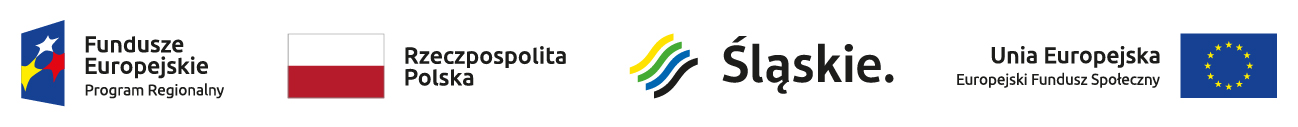 Załącznik nr 4 -Informacja o osobie osobiście wykonującej usługęPosiadane kwalifikacje i doświadczenie zawodowe osoby wskazanej jako:Część I – Wychowawca-opiekun świetlicy środowiskowej
Dane osobowe:Wykształcenie: Ukończone kursy/szkolenia istotne w związku z przedmiotem zamówieniaDoświadczenie zawodowe istotne w związku z przedmiotem zamówienia:Część II – Animator Wolontariatu świetlicy środowiskowejZaangażowanie miesięczne - …………. godzin/miesiącDane osobowe:Wykształcenie: Ukończone kursy/szkolenia istotne w związku z przedmiotem zamówieniaDoświadczenie zawodowe istotne w związku z przedmiotem zamówienia:………………………..							……………………. 
(miejscowość, data) 							(podpis)Projekt jest dofinansowany w ramach Regionalnego Programu Operacyjnego Województwa Śląskiego na lata 2014-2020 (Europejski Fundusz Społeczny)Projekt pt. „Rozwój usług społecznych skierowanych do dzieci, młodzieży i rodzin w gminie Łazy”Załącznik Nr 4 UMOWA ……………. z dnia ……………………. r.Zawarta w dniu ……………………..  w Łazach  pomiędzy Gminą Łazy, z siedzibą  42-450 Łazy            ul. Traugutta 15, NIP: 649-22-68-348; REGON: 276258865 reprezentowaną przez1) Macieja Kaczyńskiego - Burmistrza Łazprzy kontrasygnacie2) Barbary Cyganek – Skarbnika Gminy Łazy zwaną dalej „Zamawiającym”,a ……………………………………………………………………………………zwanym dalej WykonawcąNa podstawie postępowania o udzielenie zamówienia o wartości szacunkowej nie przekraczającej kwoty 130 000 zł netto, prowadzone z wyłączeniem przepisów ustawy Prawo Zamówień Publicznych z dnia 11 września 2019 r (Dz.U z 2021 r., poz. 1129 ze zm.) , na podstawie zasady konkurencyjnościzostała zawarta umowa o następującej treści§ 1.1. Zamawiający zleca a Wykonawca podejmuje się wykonania zamówienia  pn” Pełnienie funkcji wychowawcy – opiekuna i Animatora wolontariatu świetlicy środowiskowej w Łazach w ramach projektu dofinansowanego z funduszy UEZadanie nr 1 - Pełnienie funkcji wychowawcy - opiekuna świetlicy środowiskowej w Łazach w ramach projektu „Rozwój usług społecznych skierowanych do dzieci, młodzieży i rodzin w gminie Łazy”.Zadanie nr 2 - Pełnienie funkcji Animatora Wolontariatu świetlicy środowiskowej w Łazach w ramach projektu „Rozwój usług społecznych skierowanych do dzieci, młodzieży i rodzin w gminie Łazy”.2.  Przedmiot umowy jest współfinansowany ze środków Unii Europejskiej w ramach Regionalnego Programu Operacyjnego Województwa Śląskiego na lata 2014 – 2020 w związku z realizacją wniosku o dofinansowanie nr WND-RPSL.09.02.05-24-01F2/20-006.3. Integralną częścią umowy jest Zapytanie ofertowe i oferta złożona w postępowaniu.§ 2.1. Wykonawca oświadcza, że dysponuje wiedzą, doświadczeniem i zasobami niezbędnymi do prawidłowego wykonania przedmiotu Zamówienia.§ 3.Wykonawca jest odpowiedzialny za:Zadanie nr 1: Pełnienie funkcji wychowawcy – opiekuna świetlicy środowiskowej w Łazacha) prowadzenie wsparcia dla uczestników projektu, zgodnie z ustalonymi potrzebami, b) motywowanie uczestników projektu do postępów w doskonaleniu nabytych na zajęciach umiejętności oraz usprawnianie zdiagnozowanych zaburzeń, a także wyrównywanie braków edukacyjnych w toku systematycznych ćwiczeń, wdrażanie do twórczej aktywności oraz stymulowanie prawidłowego rozwoju wychowanków, c) zachęcanie uczestników projektu do systematycznej pracy usprawniającej zaburzone funkcje                           z wykorzystaniem różnych metod prowadzenia terapii oraz form zajęć indywidualnych i grupowych, d) prowadzenie list obecności uczestników na zajęciach, e) aktywna integracja uczestników Świetlicy – nie więcej niż 25 osób, f) wzmacnianie wśród uczestników poczucia przynależności do społeczności lokalnej, g) współpraca z personelem projektu celem realizacji zamierzonych działań i osiągnięcia zaplanowanych celów projektu, h) współpraca z rodzicami (opiekunami prawnymi) oraz zachęcanie ich do współpracy w rozwiązywaniu problemów dziecka oraz do udziału w bieżącym życiu świetlicy, i) zapewnienie pomocy dydaktycznych lub korzystanie z pomocy dydaktycznych znajdujących się na wyposażeniu placówki oraz opracowanie materiałów koniecznych do realizacji przedmiotu zamówienia, j) odpowiedzialność za powierzony majątek, k) udział w działalności edukacyjnej, kulturalnej i rekreacyjnej Świetlicy, l) uczestnictwo w wyjazdach integracyjnych, pobudzanie aktywności uczestników, m) stała współpraca z Liderem projektu i dostarczanie na jego wezwanie niezbędnej dokumentacji z zakresu działalności Świetlicy; - Osoba składająca ofertę oprócz pracy bezpośrednio z uczestnikami projektu będzie: a) wykonywała swoje zadania w sposób staranny, skuteczny i terminowy, zgodnie z harmonogramem zajęć ustalonym, b) terminowo i właściwie realizowała powierzone zadania projektowe, c) ewidencjonowała godziny i zrealizowane zadania dotyczące wykonywanych obowiązków w systemie miesięcznym, w sposób zgodny z obowiązującymi Wytycznymi w zakresie kwalifikowania wydatków ramach EFRR, EFS oraz FS na lata 2014 – 2020, d) przedstawiała dokumenty rozliczeniowe niezwłocznie po zakończeniu każdego miesiąca, e) prowadziła dokumentację zgodnie z Regulaminem placówki i wymogami projektu, w szczególności: plan pracy dostosowany do zdiagnozowanych potrzeb grupy docelowej, karty pracy indywidualnej oraz dziennik zajęć grupowych, f) propagowała działania informacyjno-promocyjne dot. realizowanego projektu oraz przestrzegała zasad równości szans i niedyskryminacji, w tym zasady dostępności dla osób z niepełnosprawnościami oraz zasady równości szans kobiet i mężczyzn, g) przestrzegała przepisów o ochronie danych osobowych, zgodnie z Ustawą, h) zobowiązana do zachowania w tajemnicy wszelkich informacji służbowych dot. działalności świetlicy, jej uczestników i ich rodzin. Zadanie nr 2 - Pełnienie funkcji  Animatora wolontariatu świetlicy środowiskowej w Łazacha) nawiązywanie/podtrzymywanie współpracy z wolontariuszami, w tym organizacja i realizacja spotkań motywująco-integracyjnych dla wolontariuszy.b) pozyskanie wolontariuszyc) zapoznanie wolontariusza z regulaminem pracy,d) organizacja i realizacja spotkań informacyjno-edukacyjnych dot. wolontariatu dla różnych grup społecznych (współpraca ze szkołami, organizacjami pozarządowymi/instytucjami publicznymi)d) poznanie potrzeb edukacyjnych podopiecznych i połączenie ich z wolontariuszami posiadającymi kompetencje,e) organizowanie i prowadzenie comiesięcznych grup warsztatowych dla wolontariuszy,f) organizowanie wydarzeń o charakterze integracyjnym dla uczestników, wychowanków,wolontariuszy,g) organizowanie i nadzorowanie świadczenia pracy wolontariuszy na rzecz podopiecznychświetlicy promocja projektu i wolontariatuh) udział w działalności edukacyjnej, kulturalnej i rekreacyjnej Świetlicy, i) uczestnictwo w wyjazdach integracyjnych, pobudzanie aktywności uczestników,j) współpraca z personelem świetlicy środowiskowejk) prowadzenie bieżącej dokumentacji i list obecności.- Osoba składająca ofertę oprócz pracy bezpośrednio z uczestnikami projektu będzie:a) wykonywała swoje zadania w sposób staranny, skuteczny i terminowy, zgodnie z harmonogramem zajęć ustalonym,b) terminowo i właściwie realizowała powierzone zadania projektowe,c) ewidencjonowała godziny i zrealizowane zadania dotyczące wykonywanych obowiązków w systemie miesięcznym, w sposób zgodny z obowiązującymi Wytycznymi w zakresie kwalifikowania wydatków ramach EFRR, EFS oraz FS na lata 2014 – 2020,d) przedstawiała dokumenty rozliczeniowe niezwłocznie po zakończeniu każdego miesiąca,e) przeprowadzała analizę postępów zdiagnozowanych problemów oraz przygotuje ewaluację,f) prowadziła dokumentację zgodnie z Regulaminem placówki i wymogami projektug) propagowała działania informacyjno-promocyjne dot. realizowanego projektu oraz przestrzegała zasad równości szans i niedyskryminacji, w tym zasady dostępności dla osób z niepełnosprawnościami oraz zasady równości szans kobiet i mężczyzn,h) przestrzegała przepisów o ochronie danych osobowych, zgodnie z Ustawą,i) zobowiązana do zachowania w tajemnicy wszelkich informacji służbowych dot. Działalności świetlicy, jej uczestników i ich rodzin oraz wolontariuszy.§ 4.1.Wynagrodzenie przewidziane w niniejszym paragrafie stanowi wynagrodzenie za wszystkie czynności jakie wiążą się z wykonaniem przedmiotu zamówienia.2. Całkowita wartość zamówienia w okresie obowiązywania umowy wyniesie maksymalnie ……………………… złotych brutto.  Stawka za jedną godzinę : zł. brutto: ……………………………………… zł3. Wynagrodzenie będzie płatne w terminie do 30 dni od daty doręczenia do siedziby Zamawiającego prawidłowo wystawionej faktury/rachunku wraz z pisemnym miesięcznym sprawozdaniem ze zrealizowanych działań na rachunek bankowy Wykonawcy z zastrzeżeniem pkt 6.4. Wykonawca jest zobowiązany doręczyć dokumenty, o których mowa w pkt 3 w terminie do 10 dnia kalendarzowego od zakończenia miesiąca, którego dotyczy rachunek.5. W przypadku niewykonania umowy Wykonawcy nie przysługuje wynagrodzenie określone 
w pkt 2, a w przypadku nienależytego wykonania umowy tylko za  należycie wykonany fragment  
z potrąceniem kar umownych. Na wniosek każdej ze Stron dopuszcza się możliwość przeniesienia do 10% godzin przewidzianych dla danego miesiąca na następny miesiąc z prawem do wynagrodzenia za faktycznie zrealizowany przedmiot zamówienia pod warunkiem incydentalności.6. Zamawiający zastrzega, że w przypadku złożenia faktury/rachunku w okresie rozliczeniowym pomiędzy Gminą Łazy,   a Instytucją Zarządzającą realizacja należności kwoty z rachunku, nastąpi przelewem w terminie 14 dni od otrzymania przez Zamawiającego środków projektowych z Instytucji Zarządzającej (Urzędu Marszałkowskiego w Katowicach ).7. W przypadku niedotrzymania terminów płatności wynagrodzenia z zastrzeżeniem punktu 6 Wykonawca ma prawo do ustawowych odsetek za opóźnienie.8. Na wystawionym rachunku/fakturze Wykonawca wskazuje Nabywcę, tj.: Gmina Łazy, 
ul. Traugutta 15, 42-450 Łazy, NIP 649 22 68 348.§ 5.1. Umowa zawierana jest na czas określony.2. Wykonawca zobowiązany jest do zrealizowania przedmiotu umowy w okresie od dnia podpisania do 31.05.2023 r.§ 6.Wykonawca będzie realizował przedmiot umowy wyłącznie siłami własnymi Wykonawca ponosi odpowiedzialność za wszelkie zachowania  osób trzecich, którymi się posługuje przy wykonywaniu umowy, tak jak za swoje własne działania lub zaniechania.W przypadku zmiany lub rezygnacji z Podwykonawcy, w celu wykazania spełnienia warunków udziału w postępowaniu, Wykonawca jest zobowiązany wykazać Zamawiającemu, że:proponowany inny Podwykonawca lub Wykonawca samodzielnie spełnia je w stopniu nie mniejszym niż Podwykonawca, na którego zasoby wykonawca powoływał się w trakcie postępowania o udzielenie zamówienia oraz brak jest podstaw do wykluczenia proponowanego podwykonawcy.W celu uzyskania zgody Zamawiającego na wykonanie umowy przy pomocy osób trzecich Wykonawca jest obowiązany przedłożyć Zamawiającemu:Projekt umowy między Wykonawcą a Podwykonawcą lub Podwykonawcą a dalszym Podwykonawcą, którego zapisy nie mogą naruszać postanowień umowy zawartej między Wykonawcą a Zamawiającym. Zamawiający w terminie dwóch tygodni od momentu przedłożenia zgłasza pisemne zastrzeżenia do projektu umowy o podwykonawstwo. Niezgłoszenie pisemnych zastrzeżeń do przedłożonego projektu umowy o podwykonawstwo, której przedmiotem są usługi w terminie określonym wyżej, uważa się za akceptację projektu umowy przez Zamawiającego.Umowa o podwykonawstwo nie może zawierać postanowień kształtujących prawa i obowiązki Podwykonawcy, w zakresie kar umownych oraz postanowień dotyczących warunków wypłaty wynagrodzenia, w sposób dla niego mniej korzystny niż prawa i obowiązki Wykonawcy, ukształtowane postanowieniami umowy zawartej między Zamawiającym a Wykonawcą.Zmiana, wprowadzenie lub rezygnacja z podwykonawcy wymaga pisemnej zgody Zamawiającego.§ 7.1. Zamawiający dopuszcza możliwość zmian postanowień umowy w stosunku do treści oferty, na podstawie której dokonano wyboru wykonawcy. Zmiana postanowień umowy może być dokonana                 w przypadku: 1) zmiana dotycząca realizacji zamówienia w poszczególnych dniach tygodnia - zamiana ilości dni                w tygodniu (dotyczy części zamówienia, dla których usługa wykonywana jest w obrębie jednej świetlicy przez więcej niż jednego opiekuna). W takim przypadku wynagrodzenie zostanie ustalone proporcjonalnie do ilości dni prowadzonej usługi; 2) zmiana w zakresie godzin funkcjonowania świetlicy; 3) zmiany wynagrodzenia Wykonawcy w przypadku ustawowej zmiany stawki procentowej podatku VAT (jeżeli dotyczy); 4) zmiana regulaminu funkcjonowania świetlicy;5) w przypadku wystąpienia zmian w powszechnie obowiązujących przepisach prawa, w zakresie mającym wpływ na realizację umowy,6) zmianę osoby wskazanej w ofercie jako odpowiedzialną za wykonanie przedmiotu umowy, pod warunkiem iż nowa osoba będzie posiadała doświadczenie i kwalifikacje zawodowe nie niższe niż osoba wskazana w ofercie, Wykonawca wraz z pismem uzasadniającym zmianę, przedstawia komplet dokumentów potwierdzających wykształcenie i doświadczenie zawodowe nowej osoby. Doświadczenie osoby nowej musi wynosić tyle ile osoby wskazanej w ofercie (liczone na dzień składania ofert);7) w przypadku wystąpienia siły wyższej, co uniemożliwi wykonanie przedmiotu umowy. Przez siłę wyższą rozumie się zdarzenie, którego strony nie mogły przewidzieć, któremu nie mogły zapobiec ani przeciwdziałać, a które uniemożliwia stronom wykonanie w części lub w całości ich zobowiązań,                       w szczególności: wojna, terroryzm, rewolucja, przewrót wojskowy lub cywilny, wojna domowa, epidemie, klęski żywiołowe, takie jak huragany, powodzie, trzęsienie ziemi.8) Zmiana wynagrodzenia w przypadku zmian regulacji prawnych obowiązujących w dniu podpisania umowy np.:zmiany ustawowej stawki podatku od towarów i usług,wzrostu minimalnego wynagrodzenia za pracę,zmiany zasad podlegania ubezpieczeniom społecznym lub ubezpieczeniu zdrowotnemu lub wysokości stawki składki na ubezpieczenia społeczne lub zdrowotne.Zmiana wynagrodzenia nastąpi, gdy okoliczności, o których mowa wyżej spowodują wzrost kosztów wykonywania zamówienia o więcej niż 10% w okresie realizacji umowy. Zmiana wynagrodzenia dotyczy tylko tej części, która pozostała do wykonania. Zmiana wynagrodzenia w przypadku wskazanym w lit. a) nastąpi od dnia wejścia w życie zmienionej stawki na pisemny wniosek jednej ze Stron. Natomiast w przypadkach określonych w lit. b) i c) nastąpi jeżeli Wykonawca w terminie 30 dni od dnia wejścia przepisów dokonujących tych zmian złoży pisemny wniosek, a jeżeli złoży po tym terminie od chwili jego złożenia. Wykonawca składając ww. wniosek zobowiązany jest wykazać ponad wszelką wątpliwość bezpośredni wpływ tych zmian na koszty wykonania przedmiotu umowy. Jednocześnie Zamawiającemu będzie przysługiwać prawo żądania dalszych wyjaśnień wraz z przedstawieniem dokumentów, które pozwolą stwierdzić dopuszczalność zmiany wynagrodzenia za wykonanie zamówienia. 2. W związku z rozliczeniowym charakterem umowy Zamawiający dopuszcza możliwość zmiany umowy w zakresie  ilości przepracowanych godzin (zmniejszenie lub zwiększenie ilości) do 20% od ilości godzin wskazanej w formularzu oferty.3. W związku z rozliczeniowym charakterem umowy Zamawiający dopuszcza możliwość zmiany umowy w zakresie kwoty wynagrodzenia (zmniejszenie lub zwiększenie wartości) do 20% od wartości kwoty wskazanej w formularzu oferty.Wszelkie zmiany niniejszej umowy wymagają – pod rygorem nieważności – zachowania formy pisemnej w postaci aneksu.§ 8.Strony ustalają odpowiedzialność za niewykonanie lub nienależyte wykonanie przedmiotu umowy w formie kar umownych.W przypadku odstąpienia lub rozwiązania umowy przez Wykonawcę lub Zamawiającego z przyczyn leżących po stronie Wykonawcy, Zamawiającemu przysługuje kara  umowna w wysokości 10% kwoty należnego wynagrodzenia określonego w § 4 umowy. W wysokości 0,1 % wartości przedmiotu umowy w kwocie brutto, określonej w 4 umowy, z tytułu braku zapłaty lub nieterminowej zapłaty wynagrodzenia należnego Podwykonawcom lub dalszym Podwykonawcom, za każdy dzień opóźnienia,W wysokości 5 % wartości przedmiotu umowy w kwocie brutto, określonej w § 4 umowy, w przypadku nieprzedłożenia do zaakceptowania projektu umowy o podwykonawstwo, której przedmiotem są roboty budowlane, usługi lub dostawy lub projektu jej zmiany,5. Zamawiający zapłaci karę w wysokości 10 % wartości umowy w kwocie brutto, określonej w § 4 umowy, za odstąpienie od umowy z przyczyn za które nie odpowiada Wykonawca.6. Łączna maksymalna wysokość kar umownych, których mogą dochodzić Strony nie może przekroczyć 50 % wartości wynagrodzenia określonego w § 4.  O nałożeniu kary umownej i podstawie jej nałożenia Zamawiający będzie informował Wykonawcę pisemnie w terminie 5 dni od zaistnienia zdarzenia stanowiącego podstawę naliczenia kary.7. Roszczenia o zapłatę należnych kar umownych nie będą pozbawiać Zamawiającego  prawa żądania zapłaty odszkodowania uzupełniającego na zasadach ogólnych, jeżeli wysokość poniesionej szkody przekroczy wysokość zastrzeżonej kary umownej.8. Kary umowne i  należności oraz  koszty wykonania zastępczego Zamawiający może potrącić z wynagrodzenia należnego Wykonawcy§ 9.1.Zamawiający może rozwiązać niniejszą umowę w przypadku przerwania, zawieszenia prowadzenia działalności przez Wykonawcę lub rażącego naruszenia postanowień niniejszej umowy,                                           a w szczególności zagrażających zdrowiu lub bezpieczeństwu uczestników, a także w sytuacji, gdy                      z przyczyn niezależnych od Stron umowy, nie będzie osób chętnych do uczestnictwa w zajęciach. § 10.Ewentualne spory mogące powstać na tle realizacji niniejszej umowy, Strony będą rozstrzygać polubownie.  W przypadku braku polubownego rozstrzygnięcia, właściwym dla rozpoznania będzie Sąd Rejonowy właściwy dla siedziby Zamawiającego.§ 11.Do spraw nieuregulowanych niniejszą umową mają zastosowanie przepisy ustawy Prawo zamówień publicznych oraz Kodeksu Cywilnego.§ 12.Umowę zawarto w 3 jednobrzmiących egzemplarzach, dwa egzemplarze dla Zamawiającego i jeden dla Wykonawcy.               /Zamawiający /                                                                                 / Wykonawca  / 					L.p.Nazwa/firma, adres podwykonawcyPowierzane czynnościUwagiImię i nazwisko :Adres  zamieszkania:Telefon:Email:Data ukończenia Nazwa szkoły/uczelniPoziom wykształceniaKierunekData ukończenia Nazwa kursuNazwa InstytucjiOkres zatrudnienia od m-c/rok do /-c/rokNazwa zakładu pracy-Stanowisko/Realizowane zadania z uszczegółowieniem realizowanych obowiązków edukacyjnych skierowanych do pracy z dziećmi lub rodzinąImię i nazwisko :Adres  zamieszkania:Telefon:Email:Data ukończenia Nazwa szkoły/uczelniPoziom wykształceniaKierunekData ukończenia Nazwa kursuNazwa InstytucjiOkres zatrudnienia od m-c/rok do /-c/rokNazwa zakładu pracy-Stanowisko/Realizowane zadania z uszczegółowieniem realizowanych obowiązków edukacyjnych skierowanych do pracy 
z dziećmi lub rodziną